                                                            ประกาศเทศบาลตำบลบางจาก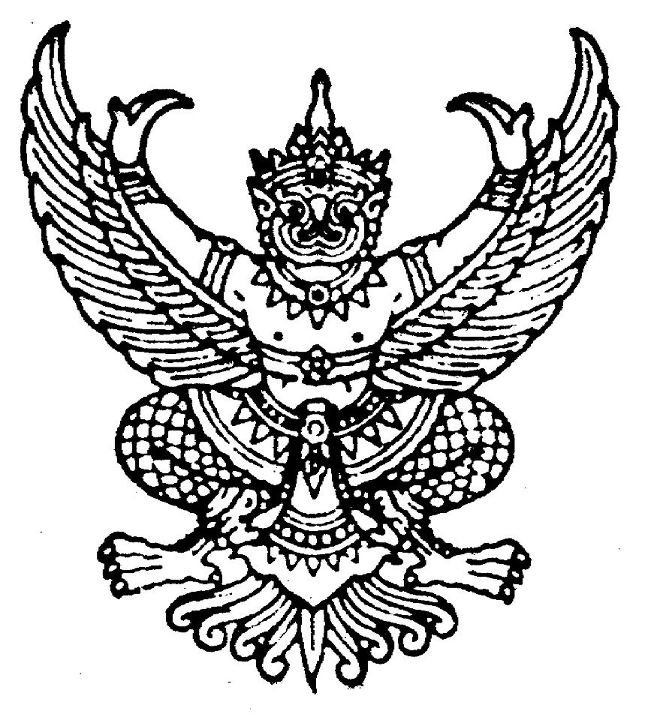                                        เรื่อง มาตรการเผยแพร่ข้อมูลต่อสาธารณะ                                              --------------------------------------	ด้วยรัฐบาลให้ความสำคัญกับการเปิดเผยข้อมูลข่าวสาร การอำนวยความสะดวกและตอบสนองความต้องการของประชาชน เพื่อให้เกิดการบริหารกิจการบ้านเมืองที่ดี เป็นประโยชน์สุขต่อประชาชน และเกิดความโปร่งใสในการดำเนินงานหน่วยงานภาครัฐ ประกอบกับสำนักงานคณะกรรมการป้องกันและปราบปรามการทุจริตแห่งชาติ (สำนักงาน ป.ป.ช.) กำหนดแนวทางการประเมินคุณธรรมและความโปร่งใสในการดำเนินงานของหน่วยงานภาครัฐ (Integrity and Transprency Assessmenyt – ITA) ให้เทศบาลกำหนดมาตรการในการเผยแพร่ข้อมูลต่อสาธารณะ เทศบาลตำบลบางจากจึงมีมาตรการกำหนดแนวทางปฏิบัติ ดังนี้		1. มาตรการเผยแพร่ข้อมูลต่อสาธารณะผ่านเว็บไซต์ของหน่วยงาน	   1.1 เผยแพร่ข้อมูลข่าวสารของหน่วยงานอย่างน้อยตาม มาตรา 7 พระราชบัญญัติข้อมูลข่าวสารของราชการ พ.ศ. 2540 มาตรา 43 และมาตรา 44 พระราชกฤษฎีกาว่าด้วยหลักเกณฑ์และวิธีการบริหารกิจการบ้านเมืองที่ดี พ.ศ. 2564 และไม่เผยแพร่ข้อมูลตาม มาตรา 14 และ 15 พระราชบัญญัติข้อมูลข่าวสารของราชการ พ.ศ. 2540 	  1.2 ปรับปรุงและพัฒนาเว็บไซต์ของหน่วยงานให้มีความทันสมัย เป็นปัจจุบัน โดยคำนึงถึงความเหมาะสมกับสถานการณ์ และความพร้อมของบุคลากร/ทรัพยากรในหน่วยงาน	  1.3 เผยแพร่ข้อมูลข่าวสารตามแนวทางการประเมินคุณธรรมและความโปร่งใสในการดำเนินงานของหน่วยงานภาครัฐ	  1.4 ให้ความสำคัญกับการคุ้มครองข้อมูลส่วนบุคคล การรักษาความมั่นคงปลอดภัยบนเว็บไซต์		2. แนวทางการเผยแพร่ข้อมูลข่าวสารต่อสาธารณะผ่านเว็บไซต์ของหน่วยงาน	   2.1 ลักษณะ/ประเภทข้อมูลที่หน่วยงานต้องเผยแพร่ต่อสาธารณะ ได้แก่	        (1) โครงสร้างและการจัดองค์กรในการดำเนินงาน	        (2) สรุปอำนาจหน้าที่ที่สำคัญและวิธีดำเนินงาน	        (3) สถานที่ติดต่อเพื่อขอรับข้อมูลข่าวสาร หรือคำแนะนำในการติดต่อกับหน่วยงานของรัฐ	        (4) กฎ ข้อบังคับ คำสั่ง หนังสือเวียน ระเบียบ แบบแผน และนโยบาย	        (5) แผนงาน โครงการ ความก้าวหน้าของการดำเนินงาน การใช้จ่ายงบประมาณผลผลิต/ผลลัพธ์ของโครงการ การประเมินผลการปฏิบัติงานของหน่วยงาน		(6) แผนการจัดซื้อจัดจ้างประจำปี		        (7) อื่นๆ ตามความเหมาะสม	3. กำหนดกลไกการกำกับติดตามการดำเนินงานเผยแพร่ข้อมูลโดยแต่งตั้งคณะทำงานหรือมอบหมายเจ้าหน้าที่ของหน่วยงานในการดูแลเว็บไซต์ เพื่อให้มีการดำเนินงานเผยแพร่ข้อมูลอย่างต่อเนื่องเป็นปัจจุบัน รายงานผลการดำเนินงาน สรุปปัญหาและอุปสรรคต่อหัวหน้าส่วนราชการ อาทิ จำนวนข่าวที่เผยแพร่ จำนวนผู้เข้าชมเว็บไซต์ของหน่วยงาน จำนวนผู้ขอข้อมูลหรือแสดงความคิดเห็นทางเว็บไซต์ เป็นต้น	จึงประกาศมาให้ทราบโดยทั่วกัน			ประกาศ ณ วันที่ 21 ธันวาคม 2561 				      โสภิต  ชูพงศ์                                                                             (นายโสภิต ชูพงศ์)                                                                      นายกเทศมนตรีตำบลบางจาก